psykologian opetus- jatutkimusklinikka PSYKEEhdolla neuropsykologiseen sosiaalisten taitojen parikuntoutukseen PSYKE:en 2024–2025 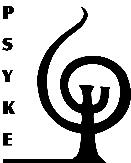 LIITTEET:  	Kopiot psykologin testipöytäkirjoista & VIIVI, KESKYPsykologin yhteenvedot, lääkärin epikriisit, terapeuttien yhteenvedot, ym.Opettajan kuvaus tämänhetkisestä tilanteestaLISÄTIETOJA: www.tuni.fi/fi/palvelut-ja-yhteistyo/lasten-ja-nuorten-neuropsykologinen-parikuntoutus NimiSyntymäaika / ikäDiagnoosi ja mahdollinen lääkitysHuoltajat ja yhteystiedotHuoltaja 1Huoltaja 2Huoltajat ja yhteystiedotOsoiteOsoiteHuoltajat ja yhteystiedotPuhelinnumeroPuhelinnumeroSähköpostiosoiteSähköpostiosoiteKoulu, luokka-aste ja koulumuotoMaksava taho Yhteyshenkilö(ammatti, osoite, puh., s-posti)Jos lapselle on haettu ryhmäkuntoutusta samanaikaisesti, on mahdollista hyödyntää ryhmähaun tietoja tässä haussa. Tällöin voit jättää lomakkeen 2. sivun täyttämättä, ja riittää, että liitteet on toimitettu ryhmähaussa. Annan luvan hyödyntää ryhmäkuntoutushaun papereita tässä haussa, ja myös huoltajat ovat antaneet tähän luvan. Ensisijaiseksi kuntoutusmuodoksi lapselle arvioimme  ryhmäkuntoutuksen /  parikuntoutuksen.Jos lapselle on haettu ryhmäkuntoutusta samanaikaisesti, on mahdollista hyödyntää ryhmähaun tietoja tässä haussa. Tällöin voit jättää lomakkeen 2. sivun täyttämättä, ja riittää, että liitteet on toimitettu ryhmähaussa. Annan luvan hyödyntää ryhmäkuntoutushaun papereita tässä haussa, ja myös huoltajat ovat antaneet tähän luvan. Ensisijaiseksi kuntoutusmuodoksi lapselle arvioimme  ryhmäkuntoutuksen /  parikuntoutuksen.Jos lapselle on haettu ryhmäkuntoutusta samanaikaisesti, on mahdollista hyödyntää ryhmähaun tietoja tässä haussa. Tällöin voit jättää lomakkeen 2. sivun täyttämättä, ja riittää, että liitteet on toimitettu ryhmähaussa. Annan luvan hyödyntää ryhmäkuntoutushaun papereita tässä haussa, ja myös huoltajat ovat antaneet tähän luvan. Ensisijaiseksi kuntoutusmuodoksi lapselle arvioimme  ryhmäkuntoutuksen /  parikuntoutuksen.Vanhempien kanssa on keskusteltu kuntoutuksen sisällöistä (sisältäen lasten- ja vanhempainryhmät sekä kouluyhteistyö), ja vanhemmat ovat valmiit sitoutumaan kuntoutukseen.  KylläHuomioitavaa sitoutumiseen liittyen: Vanhempien kanssa on keskusteltu kuntoutuksen sisällöistä (sisältäen lasten- ja vanhempainryhmät sekä kouluyhteistyö), ja vanhemmat ovat valmiit sitoutumaan kuntoutukseen.  KylläHuomioitavaa sitoutumiseen liittyen: Vanhempien kanssa on keskusteltu kuntoutuksen sisällöistä (sisältäen lasten- ja vanhempainryhmät sekä kouluyhteistyö), ja vanhemmat ovat valmiit sitoutumaan kuntoutukseen.  KylläHuomioitavaa sitoutumiseen liittyen: Kuvaile lapsen sosiaalisen vuorovaikutuksen vaikeuksia, joihin toivotte kuntoutukselta apua.Lapsen /nuoren kognitiivinen kehitystaso1. vahvasti ikätasoinen                                        2. ikätasoinen3. ikätasoa vähän heikompi                                4. ikätasoa selvästi heikompi5. kykyprofiili vaihteleva1. vahvasti ikätasoinen                                        2. ikätasoinen3. ikätasoa vähän heikompi                                4. ikätasoa selvästi heikompi5. kykyprofiili vaihtelevaOnko lapsella/nuorella …tarkkaavuuden vaikeuksia?                              Kyllä, paljon          Kyllä, jonkin verran       Eiylivilkkautta, motorista levottomuutta?        Kyllä, paljon          Kyllä, jonkin verran       Eiimpulsiivisuutta?                                                Kyllä, paljon          Kyllä, jonkin verran       Eitoiminnanohjauksen vaikeuksia?                    Kyllä, paljon          Kyllä, jonkin verran       Eiitsetunnon ja/tai minäkuvan ongelmia?        Kyllä, paljon          Kyllä, jonkin verran       Eiaggressiivisuutta, uhmakkuutta tai käyttäytymisvaikeuksia?                              Kyllä, paljon          Kyllä, jonkin verran       Eimuita tunne-elämän vaikeuksia?                    Kyllä, paljon          Kyllä, jonkin verran        Eioppimisvaikeuksia?                                            Kyllä, paljon          Kyllä, jonkin verran       EiOnko lapsella/nuorella …tarkkaavuuden vaikeuksia?                              Kyllä, paljon          Kyllä, jonkin verran       Eiylivilkkautta, motorista levottomuutta?        Kyllä, paljon          Kyllä, jonkin verran       Eiimpulsiivisuutta?                                                Kyllä, paljon          Kyllä, jonkin verran       Eitoiminnanohjauksen vaikeuksia?                    Kyllä, paljon          Kyllä, jonkin verran       Eiitsetunnon ja/tai minäkuvan ongelmia?        Kyllä, paljon          Kyllä, jonkin verran       Eiaggressiivisuutta, uhmakkuutta tai käyttäytymisvaikeuksia?                              Kyllä, paljon          Kyllä, jonkin verran       Eimuita tunne-elämän vaikeuksia?                    Kyllä, paljon          Kyllä, jonkin verran        Eioppimisvaikeuksia?                                            Kyllä, paljon          Kyllä, jonkin verran       EiOnko lapsella/nuorella …tarkkaavuuden vaikeuksia?                              Kyllä, paljon          Kyllä, jonkin verran       Eiylivilkkautta, motorista levottomuutta?        Kyllä, paljon          Kyllä, jonkin verran       Eiimpulsiivisuutta?                                                Kyllä, paljon          Kyllä, jonkin verran       Eitoiminnanohjauksen vaikeuksia?                    Kyllä, paljon          Kyllä, jonkin verran       Eiitsetunnon ja/tai minäkuvan ongelmia?        Kyllä, paljon          Kyllä, jonkin verran       Eiaggressiivisuutta, uhmakkuutta tai käyttäytymisvaikeuksia?                              Kyllä, paljon          Kyllä, jonkin verran       Eimuita tunne-elämän vaikeuksia?                    Kyllä, paljon          Kyllä, jonkin verran        Eioppimisvaikeuksia?                                            Kyllä, paljon          Kyllä, jonkin verran       EiJos vastasit edellä johonkin kohtaan ”kyllä”, kuvaile noita vaikeuksia lapsen / nuoren arjessa (koulussa ja vapaa-ajalla):Jos vastasit edellä johonkin kohtaan ”kyllä”, kuvaile noita vaikeuksia lapsen / nuoren arjessa (koulussa ja vapaa-ajalla):Jos vastasit edellä johonkin kohtaan ”kyllä”, kuvaile noita vaikeuksia lapsen / nuoren arjessa (koulussa ja vapaa-ajalla):Lapsen/ nuoren vahvuudet:Lapsen/ nuoren vahvuudet:Lapsen/ nuoren vahvuudet:Lisätietoja: Lisätietoja: Lisätietoja: Pvm ja yhteyshenkilön allekirjoitus